Nacka kommun, Dokumentet gällerInom särskilda boenden och dagverksamheter på Nacka Seniorcenter vid hjärtstopp.AnsvarsfördelningLäkare Läkaren beslutar, med den enskildes medgivande, vilka vård- och behandlingsinsatser som ska göras. Läkaren ansvarar för beslut om HLR inte ska påbörjas när en individ får hjärtstopp. Beslutet gäller så länge patienten vårdas under Familjeläkarnas ansvarsområde. Beslutet gäller så länge patienten vårdas på NSC, oavsett om ssk finns på plats. Läkare ansvarar för att skriva ut en kopia på sitt beslut och ge till sjuksköterska.Ordinarie sjuksköterska dagtidSjuksköterska på plats ska omedelbart påbörja HLR på personer som drabbats av hjärtstopp, såvida det inte finns ett dokumenterat ställningstagande om att HLR inte ska utföras. Sjuksköterska ska instruera övrig personal om deras arbetsuppgifter vid hjärtstopp. Sjuksköterska ansvarar för att larma 112 och kontakta tjänstgörande läkare i de fall där inget beslut finns.Om beslut är taget skall Sjuksköterska dokumentera i patientjournalen under Varningar Ej HLR / ”behandlingsbegränsning verifierad av läkare” i Epsilon och lägga till ikonen 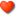 Läkarens beslut skall finnas som papperskopia och förvaras i kunds akt, både på HSL expeditionen och i kundens läkemedelsskåp i "Akutmappen”.Jourhavande sjuksköterska Sjuksköterska skall omgående kontaktas om ett hjärtstopp pågår. Personal som larmar skall informera sjuksköterskan om beslut om HLR skall utföras eller inte. Sjuksköterskan ska instruera övrig personal om deras arbetsuppgifter vid hjärtstopp. Sjuksköterska ansvarar för att larma 112 där inget beslut finns.Arbetsterapeut, fysioterapeut/sjukgymnast och omsorgspersonal eller övrig personalÖvrig personal är inte skyldiga att påbörja HLR innan sjuksköterska/ SOS-alarm tagit beslutet.Dagtid 7.30 – 16.30 när sjuksköterska finns på plats: personal larmar omedelbart sjuksköterska som tar beslut om HLR skall påbörjas med stöd från läkarens ställningstaganden.Kvällar, helger och nätter: Om ett hjärtstopp skulle inträffar på övrig tid skall övrig personal omedelbart kontakta joursjuksköterska och informera om det finns ett beslut eller ej. Sjuksköterskan tar beslut om HLR skall påbörjas eller ej med stöd från läkarens ställningstaganden utifrån personalens information.Om tjänstgörande sjuksköterska av någon anledning inte skulle vara nåbar, ska personalen kontakta 112 för rådgivning. Informera SOS Alarm om det finns ett beslut eller ej och följ deras anvisningar. Hjärt- och lungräddningSjuksköterska är skyldig att påbörja HLR om beslut inte finns.Övrig personal är inte skyldiga att påbörja HLR oavsett beslut eller ej.Personalen som observerar att patienten har en onormal andning eller hjärtstopp ska omedelbart kontakta tjänstgörande sjuksköterska, se ovan. Om tjänstgörande sjuksköterska av någon anledning inte skulle vara nåbar, ska personalen kontakta 112 för rådgivning. Om personalen känner till information om att det finns ett dokumenterat ställningstagande om ej HLR ska personalen informera sjuksköterskan om detta. Om patienten har ett ställningstagande om ”ej HLR” finns det en symbol  i Epsilon när man är inloggad hos kund antingen via telefon eller dator.Om beslut inte finns påbörjar sjuksköterskan HLR omedelbart. Om sjuksköterskan inte finns fysiskt på plats ska denne instruera personalen om att påbörja HLR. Om en hjärtstartare finns i närheten skall en av personalen hämta den. Om tillgång till hjärtstartaren finns ska den alltid kopplas på patienten när HLR har påbörjats. Hjärtstartaren ger röstinstruktioner om eventuella åtgärder. HLR ska inte avbrytas, utan den fortsätter tills ambulanspersonalen tar över eller instruerar om vidare åtgärder. Endast läkare kan ordinera att HLR ska avbrytas.För att lära sig hur man gör HLR finns det korta kurser och även webbutbildningar. https://www.hlr.nu/utbildningsfilmer/ Beslut av ej HLRSamtal om behandlingsbegränsningar och HLR tas endast av behandlade läkare. Patientansvarig läkare ska tillsammans med patienten, eventuella anhöriga och sjuksköterska vid lämplig bedömt tidpunkt ta ställning till om patienten ska ges hjärt- och lungräddning vid hjärtstopp. Skriftlig broschyr om HLR som Familjeläkarna Saltsjöbaden har tagit fram lämnas till patienten/anhöriga. Läkaren ska informera patienten och eventuella anhöriga om beslutet. Sjuksköterska ska informeras och tilldelas en skriftlig kopia av beslutet. Kopia av beslutet skall förvaras i kunds akt.”Ej HLR” är en vedertagen term, som bör användas i journalen. I sjuksköterskans dokumentationen ska det framgå tidpunkt och skälet för beslutet, vilken läkare som har tagit beslutet, hur patienten/anhöriga har informerats. ReferenserSocialstyrelsens föreskrifter och allmänna råd om livsuppehållande behandling. SOSFS 2011:7. Socialstyrelsen.Etiska riktlinjer vid ställningstagande till att avstå och avbryta livsuppehållande behandling. Stockholm: Svenska Läkaresällskapet, Delegationen för medicinsk etik; 2007HLR rådet: https://www.hlr.nu/ DokumenttypTitelDiarienummerFastställd/senast uppdateradDokumentansvarigMAS